Załącznik nr 1 do zarządzenia Nr 126 Rektora UMK z dnia 4 czerwca 2020 r.Imię i nazwisko ………………………………………………Nr albumu ……………………………………………………Kierunek studiów, specjalność………………….………….………………………………………………………………….. Poziom i forma studiów□ I stopień	□ II stopień	□ jednolite magisterskieStudia stacjonarneStudia niestacjonarneNr telefonu ……………………Dziekan Wydziału Sztuk PięknychWniosek o wszczęcie postępowania w sprawie nadania tytułu zawodowegoWnoszę o wszczęcie postępowania w sprawie nadania tytułu zawodowego licencjata/magistra  na podstawie pracy dyplomowej pod tytułem :Tytuł pracy:……………………………….….…………………………………………………………………………………………………..…………………………………………………………………………………………………………………………………………………Tytuł pracy w języku angielskim:……………………………………………………………………………………………………………..……………………………………………………………………………………………………………………………………………………zwanej dalej „pracą dyplomową”  napisanej pod opieką (tytuł/stopień naukowy, imię i nazwisko promotora)…………………………………………………………………………..Jednocześnie proszę o wyrażenie zgody na:*)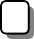 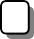 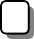 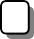 ........................................	..................................................data	podpis autora pracy dyplomowej*) pozostawienie pustych kwadratów oznacza, że student nie wnioskuje o przeprowadzenie otwartego egzaminu dyplomowego i egzaminu w języku obcym; w przypadku wnioskowania o przeprowadzenie egzaminu dyplomowego w języku obcym określić język.Oświadczam, że ww. praca została przygotowana pod moim kierunkiem i spełnia warunki dopuszczenia jej do postępowania o nadanie tytułu  licencjata/magistraTłumaczenie tytułu pracy na język angielski – zatwierdzam/wymaga weryfikacji przez tłumacza*)Na recenzenta proponuję…………………………………………………………………Na przewodniczącego proponuję:…………………………………………………………Proponowany termin egzaminu dyplomowego………………………………………………6.  Godz………………miejsce…………………………………………………………………7.   Liczba egzemplarzy pracy w wersji drukowanej	(0 – jeżeli nie są wymagane przez          promotora i recenzenta, 1 – tylko dla promotora albo recenzenta, 2 – po jednym dla promotora            i recenzenta)8.   Opinia	w	sprawie	wniosku	studenta	o	przeprowadzenie	otwartego	egzaminu         dyplomowego lub przeprowadzenia egzaminu w języku obcym …………………………..………………………………………………………………………………………….……..............................................podpis promotora*) niepotrzebne skreślićZatwierdzam wniosek*) oraz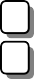 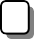 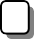 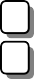 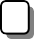 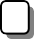 ….................................................................................data i podpis dziekana*) zaznaczyć właściwe biorąc pod uwagę wniosek studenta i propozycję promotora, jeśli dziekan nie akceptuje propozycji promotora wyznacza innego recenzenta lub inny termin egzaminuOświadczenie1) Oświadczam, że praca dyplomowa pt. ....................................................................................................................................................................................................................................została napisana przeze mnie samodzielnie i nie zawiera treści uzyskanych w sposób niezgodny z obowiązującymi przepisami prawa.2) Oświadczam, że przedstawiona praca dyplomowa nie była wcześniej przedmiotem procedur związanych z uzyskaniem tytułu zawodowego w wyższej uczelni.........................................	..................................................data	podpis autora pracy dyplomowejZgodaWyrażam zgodę na udostępnienie przez Uniwersytet Mikołaja Kopernika w Toruniu pracy dyplomowej dla potrzeb działalności dydaktycznej i naukowej.........................................	..................................................data	podpis autora pracy dyplomowej